Δομή Εκπαιδευτικού ΠρογράμματοςΘεματική Κατηγορία:  ΨΗΦΙΑΚΕΣ ΔΕΞΙΟΤΗΤΕΣ  ΠΡΑΣΙΝΕΣ ΔΕΞΙΟΤΗΤΕΣΘεματική Υποκατηγορία:Να επιλεγεί από το Κεφάλαιο 1 - ΘΕΜΑΤΙΚΑ ΑΝΤΙΚΕΙΜΕΝΑ ΤΩΝ ΠΡΟΓΡΑΜΜΑΤΩΝ ΚΑΤΑΡΤΙΣΗΣ της ΠρόσκλησηςΤίτλος:Σκοπός προγράμματος: Σύντομη Περιγραφή (Μέχρι 1000 χαρακτήρες)Μαθησιακά αποτελέσματα:Διάρκεια:Οι ώρες δια ζώσης κατάρτισης θα πρέπει να είναι 12.Οι ώρες σύγχρονης εξ αποστάσεως κατάρτισης θα πρέπει να είναι τουλάχιστον 48.Οι ώρες ασύγχρονης κατάρτισης θα πρέπει να είναι έως 20.Ώρες δια ζώσης ……………..Ώρες σύγχρονης εξ αποστάσεως …………..Ώρες  ασύγχρονης εξ αποστάσεως…… Απαιτούμενος χρόνος ολοκλήρωσης του κάθε τμήματος κατάρτισης σε μήνεςΠλήθος Τμημάτων (έως 25 ατόμων) με δυνατότητα παράλληλης υλοποίησηςΕπιστημονικός Υπεύθυνος ΠρογράμματοςΠροφίλ των δυνητικά ωφελούμενων (ελάχιστες προϋποθέσεις συμμετοχής)Α)Εκπαιδευτικό επίπεδο  υποχρεωτική εκπαίδευση δευτεροβάθμια  μεταδευτεροβάθμια  τριτοβάθμιαΒ)Γνώση αγγλικής γλώσσας  δεν απαιτείται B2 C1 C2Γ)άλλα προαπαιτούμενα συμμετοχής (αναφέρονται εάν απαιτείται επί πλέον των Α και Β συγκεκριμένο/α πτυχίο/α, επαγγελματική προϋπηρεσία ή άλλες προϋποθέσεις συμμετοχής)Φορέας/είς Πιστοποίησης:Παρατηρήσεις:Ακαδημαϊκός Υπεύθυνος:Αναπληρωτής Επιστημονικά Υπεύθυνος:α/αΤίτλοςΣκοπός- ΣτόχοιΏρεςΤρόπος αξιολόγησης των αποκτηθεισών γνώσεων και δεξιοτήτωνΗ διδασκαλία της θεματικής ενότητας απαιτεί αίθουσα πληροφορικής (ΝΑΙ / ΟΧΙ)ΠΡΟΣΟΧΗ ΜΕ ΤΗ ΑΙΘΟΥΣΑ ΠΛΗΡΟΦΟΡΙΚΗΣ (Δηλώνεται  ΝΑΙ μόνο αν απαιτείται)123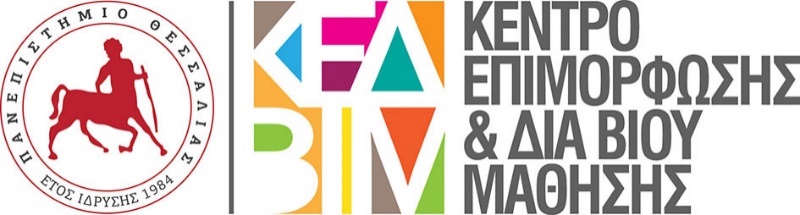 